第７回東北教育オーディオロジー研究協議会研修会(宮城大会)期日 令和元年 ８月９日（金）、１０日（土）場所 東北福祉大学ステーションキャンパス第７回東北教育オーディオロジー研究協議会研修会(宮城大会)開催要項　　　　　　　　　　　　　　　　　　　　　　　東北教育オーディオロジー研究協議会　本研究協議会は、東北で聴覚障がい教育・療育に携わる方々が、補聴器や人工内耳などの聴覚補償や聴覚を最大限に活用するための聴覚学習、聴力検査法など多様な教育オーディオロジーに関する専門的な知識や技能を学ぶために、平成25年8月に設立されました。　今年度もアクセスの良さが好評の東北福祉大学（申請中）で、第７回研修会を開催することとなりました。　今回の講演は、最近、日本でもマスコミなどで取り上げられてきており、注目を集めてきている聴覚情報処理障がい（ＡＰＤ）に関する講演を企画しました。講師は、「ＡＰＤの理解と支援」の著者であり、日本のＡＰＤ研究の第一人者である小渕千絵先生にお願いすることとなりました。最新のＡＰＤに関するお話を伺うことができると思います。また、昨年度大変好評だった最新の補聴器に関して、今回も補聴器の各メーカーの方からお話を聞く時間を設けます。補聴器の指向性や騒音抑制、語音強化システム、防水など実際に体験しながら、最新技術について知って頂く良い機会となります。　さらに、人工内耳に関しては、一昨年はコクレア社、昨年はメドエル社の方からお話をいただきました。そして今年は、アドバンス・バイオニクス社国内販売店の日本光電工業株式会社の方から人工内耳の基本的な話や新しい機能についての話もいただく予定です。現在、聴覚障がい教育・療育に、携わっている方だけでなく、聴覚障がい教育・療育を学ばれている学生など、『聴覚障がい』に興味・関心を持っている方にも参加していただき、それぞれの専門性の向上に役立てていただけたら幸いです。１　期　日　　　令和元年８月　９日（金）１２：３０～１６：３０　　　　　　　　　　　　　　　※　総会　１２：３０～１３：００（会員のみ）　　　　　　　　　　　　　　１０日（土）　９：００～１６：４０２　会　場　　  東北福祉大学ステーションキャンパス　　　　　　　　〒９８１－８５２２　宮城県仙台市青葉区国見１－１９－１　　　　　　　　（JR.仙山線「東北福祉大駅前」下車、徒歩0分）３　主　催　    東北教育オーディオロジー研究協議会４　共　催　　  学校法人栴檀学園　東北福祉大学５　後　援（予定）　　　宮城県教育委員会、仙台市教育委員会、宮城県特別支援学校長会、宮城県特別支援　　　教育研究会、日本教育オーディオロジー研究会、一般社団法人　日本補聴器販売店　　　協会、東北地区聾学校長会６　定　員　　　１００名　　定員を超えた場合は、東北教育オーディオロジー研究協議会会員を優先させていただきます。また、会員外の方は、先着順とさせていただきます。７　参加費　　　　会　員　　両日　３，５００円、一日のみ　２，０００円会員外　　両日　４，５００円、一日のみ　３，０００円　　　　　　　　（※　学生の方は、会員、会員外を問わず無料）８　日　程  ※ ★：手話通訳・PCテイク、デジタル補聴システムを予定　※ 都合により会場が変更になる場合があります。当日の表示でご確認ください。９　弁当注文　　１日目の食事は、研修会会場１階にある食堂（学食）を利用することができます。２日目（８月１０日）の昼食ですが、お弁当（８００円飲み物付き、税込み）を提供できますので、ご希望の方は申込書にご記入下さい。10　研修会資料集　　会員等については、印刷所で製本した「研修会資料集」を大会初日に配付します。　　（※学生の方で、「研修会資料集」を希望する方は、申込書の資料希望の有無の欄に「○」をつけてください。実費1,000円でお譲りできます。）　11　参加申込み　申込締切：７月２２日（月）　　　○　申込書に必要事項を記入し、ＦＡＸ又はメールにて申し込んで下さい。　　　○　定員を超え受講不可のときのみ、７月２９日（月）までにご連絡します。      ○　８月９日（金）１７：３０（予定）からステーションキャンパス内で、懇親会（参加費：５，０００円）を予定しています。昼の研修と異なる“研修”もできると思いますので、ぜひ、参加してください。併せて申込書にご記入下さい。12　その他　　○　駐車場はありませんので、できるだけ電車（仙山線：ＪＲ東北福祉大駅前下車）もしくは、市営バス（870系統、Ｘ870系統ほか）をご利用ください。　　○　仙山線で来られた場合は、ステーションキャンパス３階が入り口となっております。第１日目８月９日12:15～13:0012:30～13:00受　　付東北教育オーディオロジー研究協議会総会（会員のみ）受　　付東北教育オーディオロジー研究協議会総会（会員のみ）受　　付東北教育オーディオロジー研究協議会総会（会員のみ）受　　付東北教育オーディオロジー研究協議会総会（会員のみ）受　　付東北教育オーディオロジー研究協議会総会（会員のみ）第１日目８月９日13:00～13:30開会式（オリエンテーションを含む）　S600教室大集会室開会式（オリエンテーションを含む）　S600教室大集会室開会式（オリエンテーションを含む）　S600教室大集会室開会式（オリエンテーションを含む）　S600教室大集会室開会式（オリエンテーションを含む）　S600教室大集会室第１日目８月９日13:30～15:30 ★講　演   S600教室　　　 APD（聴覚情報処理障害）の理解と支援　　　　　　　　　　　　小渕　千絵　氏　   　（国際医療福祉大学保健医療学部言語聴覚学科准教授） ★講　演   S600教室　　　 APD（聴覚情報処理障害）の理解と支援　　　　　　　　　　　　小渕　千絵　氏　   　（国際医療福祉大学保健医療学部言語聴覚学科准教授） ★講　演   S600教室　　　 APD（聴覚情報処理障害）の理解と支援　　　　　　　　　　　　小渕　千絵　氏　   　（国際医療福祉大学保健医療学部言語聴覚学科准教授） ★講　演   S600教室　　　 APD（聴覚情報処理障害）の理解と支援　　　　　　　　　　　　小渕　千絵　氏　   　（国際医療福祉大学保健医療学部言語聴覚学科准教授） ★講　演   S600教室　　　 APD（聴覚情報処理障害）の理解と支援　　　　　　　　　　　　小渕　千絵　氏　   　（国際医療福祉大学保健医療学部言語聴覚学科准教授）第１日目８月９日15:40～16:30★学び合いの時間  (手)  S600教室  参加者からのアンケートを基に、参加者の疑問に、参加者同士の話し合いで解決していく時間です。※「学び合いの時間」終了後、東北各県の聴覚支援学校教員と学生達との「県別懇談会」を設けます。★学び合いの時間  (手)  S600教室  参加者からのアンケートを基に、参加者の疑問に、参加者同士の話し合いで解決していく時間です。※「学び合いの時間」終了後、東北各県の聴覚支援学校教員と学生達との「県別懇談会」を設けます。★学び合いの時間  (手)  S600教室  参加者からのアンケートを基に、参加者の疑問に、参加者同士の話し合いで解決していく時間です。※「学び合いの時間」終了後、東北各県の聴覚支援学校教員と学生達との「県別懇談会」を設けます。★学び合いの時間  (手)  S600教室  参加者からのアンケートを基に、参加者の疑問に、参加者同士の話し合いで解決していく時間です。※「学び合いの時間」終了後、東北各県の聴覚支援学校教員と学生達との「県別懇談会」を設けます。★学び合いの時間  (手)  S600教室  参加者からのアンケートを基に、参加者の疑問に、参加者同士の話し合いで解決していく時間です。※「学び合いの時間」終了後、東北各県の聴覚支援学校教員と学生達との「県別懇談会」を設けます。第２日目８月１0日 9:00～ 9:30受　　　付受　　　付受　　　付受　　　付受　　　付第２日目８月１0日 9:30～10:40★基礎講座S601教室基礎講座 S602教室基礎講座 S602教室基礎講座 S602教室中級講座S603教室第２日目８月１0日 9:30～10:40「聴覚障がい教育のはじめの一歩」講師　佐藤　玲子（宮城聴覚支援学校）「聴覚学習と乳幼児　　　　教育相談」講師　会津　美穂子（弘前聾学校）「聴覚学習と乳幼児　　　　教育相談」講師　会津　美穂子（弘前聾学校）「聴覚学習と乳幼児　　　　教育相談」講師　会津　美穂子（弘前聾学校）「集団補聴　　　システム」講師　宇治川 雄大（山形聾学校）第２日目８月１0日10:50～12:00 ★講　座  S600教室　　　「人工内耳の現状と課題」　　講師　中家 亮（日本光電工業株式会社） ★講　座  S600教室　　　「人工内耳の現状と課題」　　講師　中家 亮（日本光電工業株式会社） ★講　座  S600教室　　　「人工内耳の現状と課題」　　講師　中家 亮（日本光電工業株式会社） ★講　座  S600教室　　　「人工内耳の現状と課題」　　講師　中家 亮（日本光電工業株式会社） ★講　座  S600教室　　　「人工内耳の現状と課題」　　講師　中家 亮（日本光電工業株式会社）第２日目８月１0日12:00～13:00                　昼　　食 　　　　補聴器などの機器展示を是非ご覧下さい。                　昼　　食 　　　　補聴器などの機器展示を是非ご覧下さい。                　昼　　食 　　　　補聴器などの機器展示を是非ご覧下さい。                　昼　　食 　　　　補聴器などの機器展示を是非ご覧下さい。                　昼　　食 　　　　補聴器などの機器展示を是非ご覧下さい。第２日目８月１0日13:00～14:10★基礎講座S601教室★基礎講座S601教室基礎講座S602教室基礎講座S603教室基礎講座S603教室第２日目８月１0日13:00～14:10「聴覚支援学校の地域支援の実際」講師　奥田 真由美（宮城聴覚支援学校）「聴覚支援学校の地域支援の実際」講師　奥田 真由美（宮城聴覚支援学校）「補聴器の基礎」講師　大渡　一弘（前沢名峰支援学校）「難聴理解学習について」講師　小野　武則（秋田聴覚支援学校）「難聴理解学習について」講師　小野　武則（秋田聴覚支援学校）第２日目８月１0日14:20～15:20  情報提供   S600教室「最新の補聴器事情」 補聴器会社４社から、最新補聴器の説明・紹介、等  情報提供   S600教室「最新の補聴器事情」 補聴器会社４社から、最新補聴器の説明・紹介、等  情報提供   S600教室「最新の補聴器事情」 補聴器会社４社から、最新補聴器の説明・紹介、等  情報提供   S600教室「最新の補聴器事情」 補聴器会社４社から、最新補聴器の説明・紹介、等  情報提供   S600教室「最新の補聴器事情」 補聴器会社４社から、最新補聴器の説明・紹介、等第２日目８月１0日15:30～16:40★基礎講座S601教室基礎講座S602教室基礎講座S602教室基礎講座S602教室中級講座S603教室第２日目８月１0日15:30～16:40１０年後の聾教育の充実を目指して～当事者に学ぶ多様性と社会自立～講師　寺井　寛（福島聴覚支援学校）「聴力検査の実際」講師　照井　智幸（青森聾学校）「聴力検査の実際」講師　照井　智幸（青森聾学校）「聴力検査の実際」講師　照井　智幸（青森聾学校）「医療機関と連携した人工内耳装用児への支援」講師　佐藤　操（秋田聴覚支援学校）  ☆　申込先      芳賀　公彦（福島県立聴覚支援学校）　　　メールアドレス　haga.kimihiko@fcs.ed.jp      ＦＡＸ番号　　　０２４－９５１－８４１０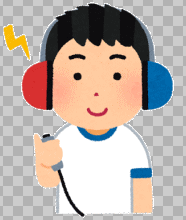 